Modalidad de Prueba de Suficiencia Virtual de InglésPara aprobar la evaluación final, el alumno deberá:Ø Conocer los elementos gramaticales de la oración para la interpretación de un texto en inglésØ Utilizar eficazmente y a una velocidad razonable, el diccionario bilingüe.Ø Utilizar correctamente la competencia receptiva lectora necesaria para comprender e interpretar textos técnicos-científicos en inglés inherentes al ámbito educativoEl examen consistirá de un texto con vocabulario específico al área de la educación sobre el cuál se evaluará:Vocabulario Frases nominalesFrases verbalesFunción de la -ingTraducción del texto. El alumno solo podrá hacer uso de diccionario papelPara poder rendir el examen el aluno deberá contar con dos dispositivos Uno para el examen escrito mediante Plataforma Moodle de la EIE y el otro para monitorear el examen por videollamada con Google Meet. (adjunto fotos). La duración del examen será de 1 hs.Dos días previos al examen se hará la prueba de la videollamada y luego de comprobado la funcionalidad de la misma, se generará el link de la videollamada para el día del examen. 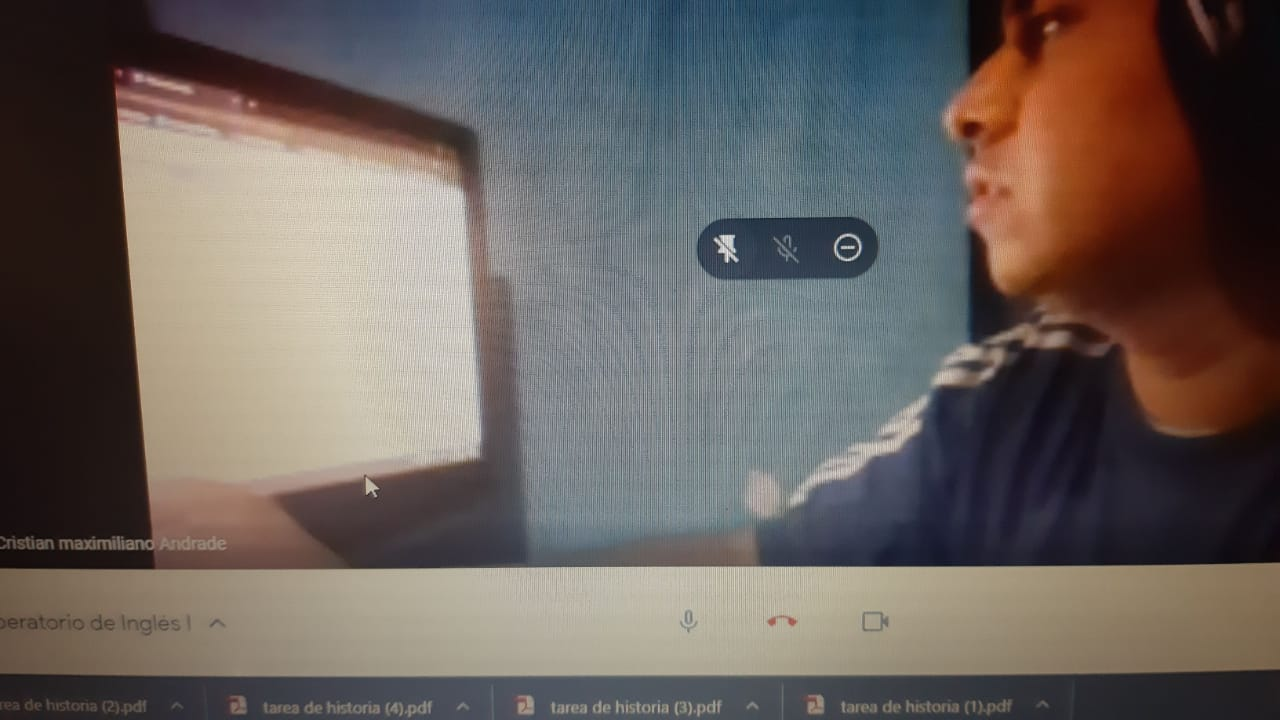 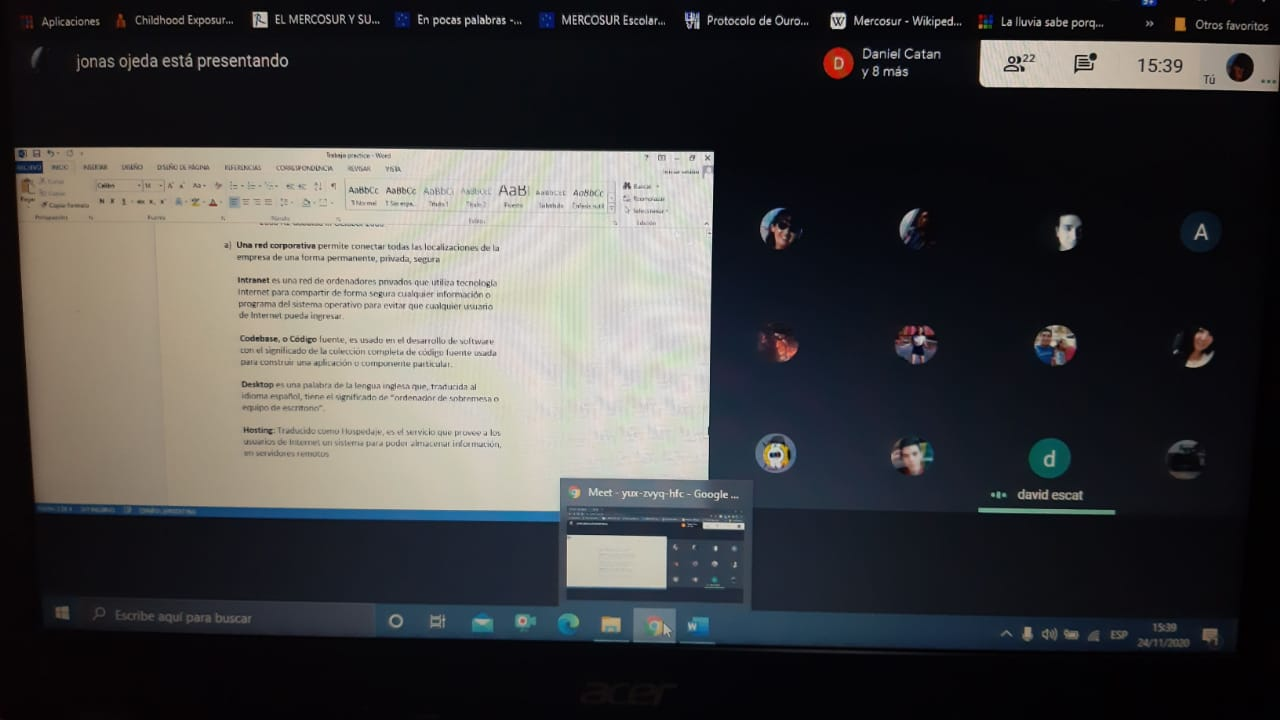 